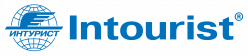 Рекламный тур в Казахстан, Актау 
21.05.23 - 26.05.23 (6 дней/5 ночей)22.05.2023 Автобусный тур для группы из 15 человекМаршрут: Бозжира (панорама) - Кызылкуп 
С обедом на природе (ланчбоксы)ПрограммаПрограмма/ Program  14-16 hours 600 km OW08.15 Сбор в холле отеля " Rixos Water World Aktau"08.30 Отправление по маршруту: Бозжира (верхняя панорама) - Кызылкуп/Bus tour on the route: Bozzhira (upper panorama) – Kyzylkup22.00 Ориентировочное время прибытия в отельВ стоимость входит:комфортабельный автобус Тойота костер;экскурсовод;вода 1 литр на человека;оплата сбора на посещение Бозжиры;обед!Примечание! В данный тур необходимо:спортивная одежда, удобная спортивная обувь, головной убор, очки солнцезащитные, крем солнцезащитный, павербанк, личные лекарства, средства личной гигиены;таблетки от укачивания, если вдруг укачивает;таблетки от аллергии если имеется на что-то;предметы личной гигиеныхорошее настроение 😉